Publicado en Sevilla el 08/01/2021 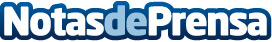 La ESHS y Aprende Institute firman un convenio internacionalAprende Institute es la plataforma líder de formación vocacional de habla hispana. El convenio implica un intercambio de formación, conocimiento y certificación académica. Más de veinte mil alumnos se verán beneficiados por el acuerdoDatos de contacto:Comunicación Escuela Superior de Hostelería de Sevilla954 29 30 81Nota de prensa publicada en: https://www.notasdeprensa.es/la-eshs-y-aprende-institute-firman-un-convenio Categorias: Internacional Idiomas Educación Andalucia http://www.notasdeprensa.es